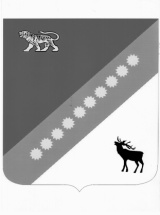                    ГЛАВА РОЩИНСКОГО СЕЛЬСКОГО ПОСЕЛЕНИЯКРАСНОАРМЕЙСКОГО МУНИЦИПАЛЬНОГО РАЙОНА ПРИМОРСКОГО КРАЯ ПОСТАНОВЛЕНИЕ08 ноября 2022 г.                                     с. Рощино                                                   №89О назначении ответственных за объектами благоустройства в рамках муниципальной программы «Формирование современной городской среды на территории Рощинского сельского поселения», реализации проектов инициативного бюджетирования 2019-2022 годовВ соответствии  с Федеральным законом от 06.10.2003 года №131-ФЗ «Об общих принципах организации местного самоуправления в Российской Федерации», на основании Устава Рощинского сельского поселения, ПОСТАНОВЛЯЮ:Назначить ответственным за безопасность и состояние оборудования детской игровой и спортивной площадок, уличной сцены, расположенных по адресу: с. Рощино, ул. Лаз,2А главного специалиста администрации Дерика В. Д.Назначить ответственным за состояние и сохранность объекта «Сквер Памяти» директора МКУК ЦК ДИОН «Геолог» Козлову Ю. В.Назначить ответственными за безопасность и состояние оборудования детских игровых площадок, расположенных по адресам: с. Рощино, ул. Рощина,д.28; с. Рощино, ул. Ленинская,д.53А-ориентир, в 25 метрах по направлению на юг, инициаторов участия в проекте «1000 дворов» Кравцову О. А. и Немченко О. С. соответственно.Назначить ответственным за безопасность и состояние оборудования детской игровой площадки по адресу: с. Богуславец, ул. Советская,15А ведущего специалиста администрации Остапенко Е. А.Назначить ответственными за безопасность и состояние оборудования детской игровой площадки по адресу: с. Крутой Яр, ул. Заречная,д.14-ориентир, в 15 метрах по направлению на северо-запад; детской спортивной площадки по адресу: с. Таборово, ул. Шкоды д.15А, старост сел Шерстневу Н. А. и Яковец О. А. соответственно.Разместить настоящее постановление на сайте администрации Рощинского сельского поселения.Контроль за исполнением настоящего постановления оставляю за собой.Глава Рощинского сельского поселения 			                             Л. С. Шпак